The Miss Berks County Scholarship Organization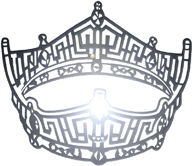 232 West Main StreetKutztown, Pennsylvania 195302017 Miss Berks County Scholarship Organization Contestant Fact Sheet InstructionsThe “Fact Sheet” and the “Critical Issue/Platform Essay” are the only materials given to the judges prior to the pageant. Because of this, it is important that the Fact Sheet be checked for correct spelling and that it be typewritten. Be sure to save a copy of the Fact Sheet for your future reference. This Fact Sheet should be acceptable at any local pageant in Pennsylvania. If you have previously submitted a Fact Sheet to another local pageant, there is no need to change the pageant heading or title you are seeking.  We will accept a Fact Sheet form any local as long as the proper formatting is maintained.FORMAT: The font sizes and space provided for all answers must remain as it is on the Fact Sheet provided to you. Many of the lines, however, are double spaced. If you wish to provide additional information, you may single space in order to add lines to that area. You may also remove the lines if you wish. Again, however, you may not add to the total space provided for your response nor may you delete any sections to gain space, even if the section is not applicable to you. Also, no additional pages may be added to the Fact Sheet. The judges will be given only the two pages.